东莞百宏实业有限公司招聘简章宣讲时间:2018年12月29日16:00-17:30宣讲地点:二教C208一、公司简介东莞百宏实业有限公司属台湾百和兴业集团属下公司，上市公司/中外合资企业,主要生产优质粘扣带、织带、鞋带、松紧带及经编缇花等鞋材、衣材产品，与世界知名前20大品牌如NIKE、Adidas、NB、Reebok、Timberland等及国内品牌李宁、安踏、鸿星尔克、361°等均有合作，其产品远销日本、美国、巴西、南非、英国、墨西哥等几十个国家和地区。曾获得“国家高新技术企业”、“广东省工程中心”、“广东省技术中心”称号,也多次被评为“安全生产”先进单位、“文化建设先进企业”、“信得过企业”、“员工满意企业”、”技术创新先进企业”。二、招聘岗位注：以上岗位,接受未毕业的实习同学应聘,但必须学校已经没课程三、福利制度包吃包住,五险一金.四人一间学生专用新床.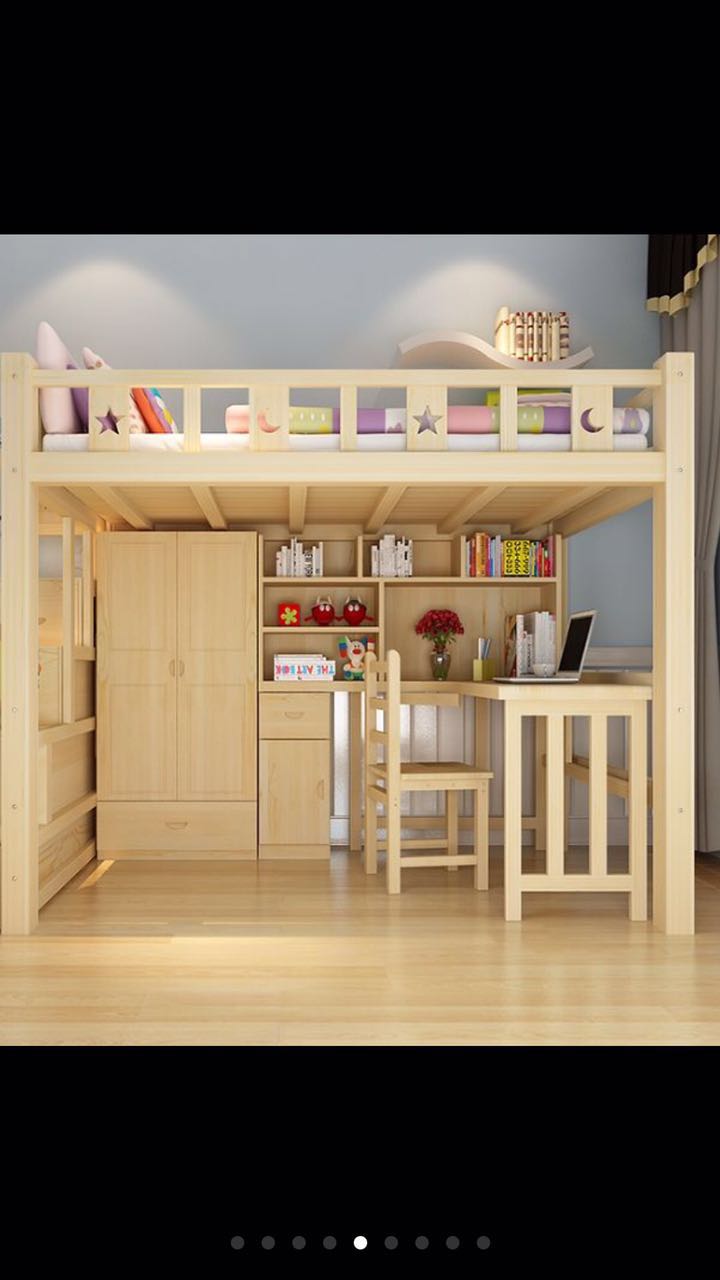 除了正常薪资,还有绩效奖金,年终奖金.每年举办公司旅游带薪年休假加班符合法律要求,并且为员工自愿应聘方式宣讲会投递简历.双选会现场投递简历.进群QQ:953633390了解百宏最新招聘消息附件2：广西民族师范学院2020届毕业生就业推荐表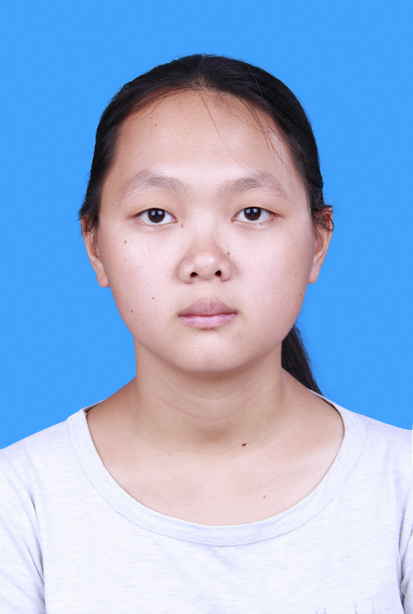 备注：学业成绩请以学校教务处签章的成绩单为准（附背面）。承诺：本人承诺该表所填内容真实、准确。如有不真实、不准确，本人愿意承担由此而产生的后果。毕业生签名（手写）：                 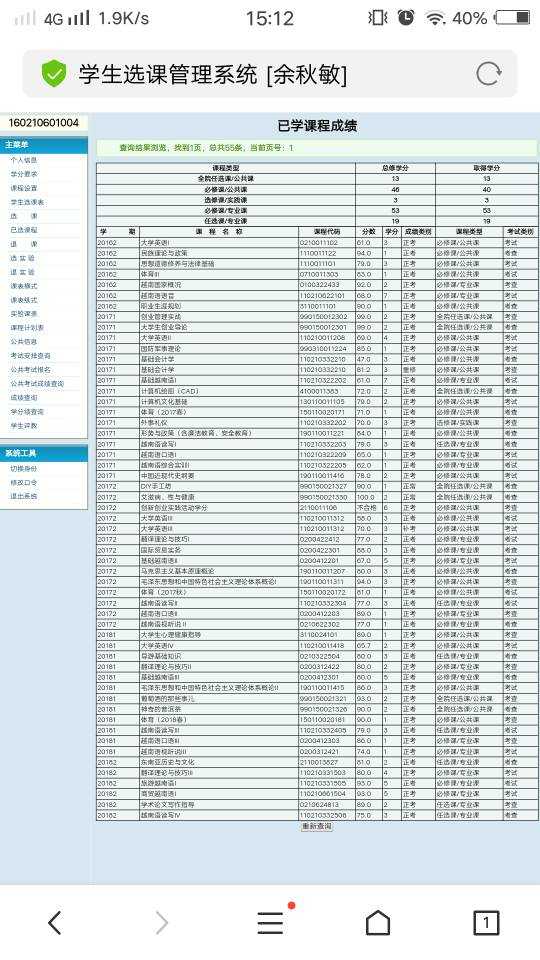 部分获奖证书如下：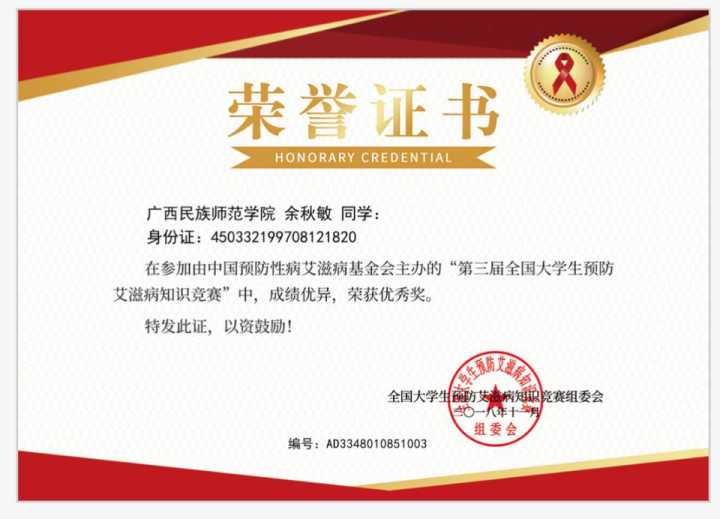 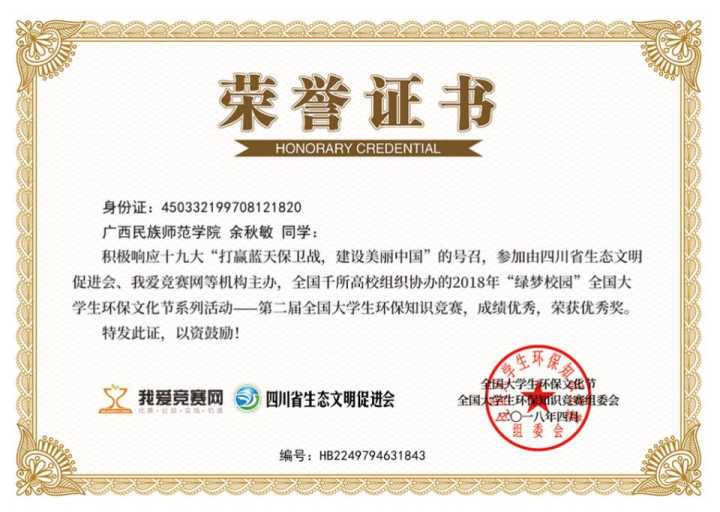 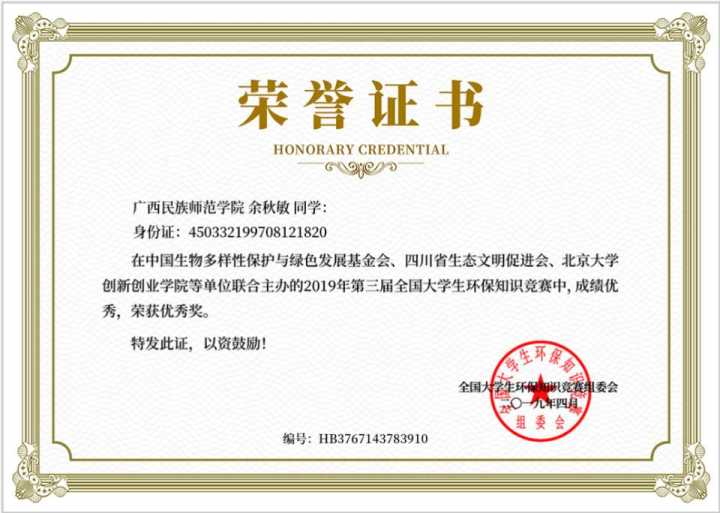 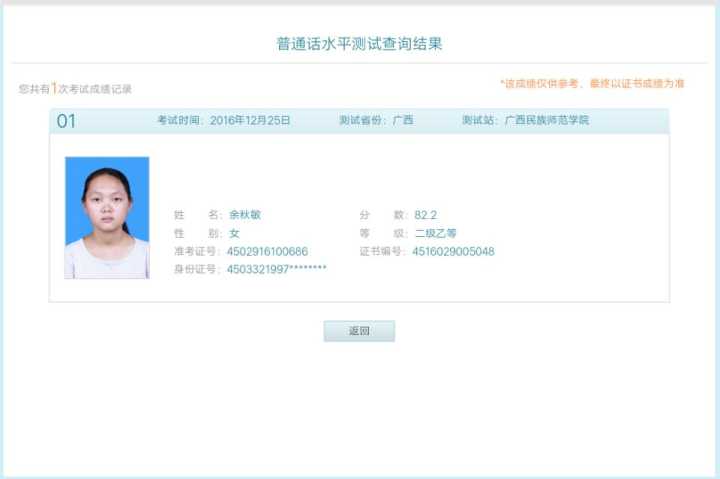 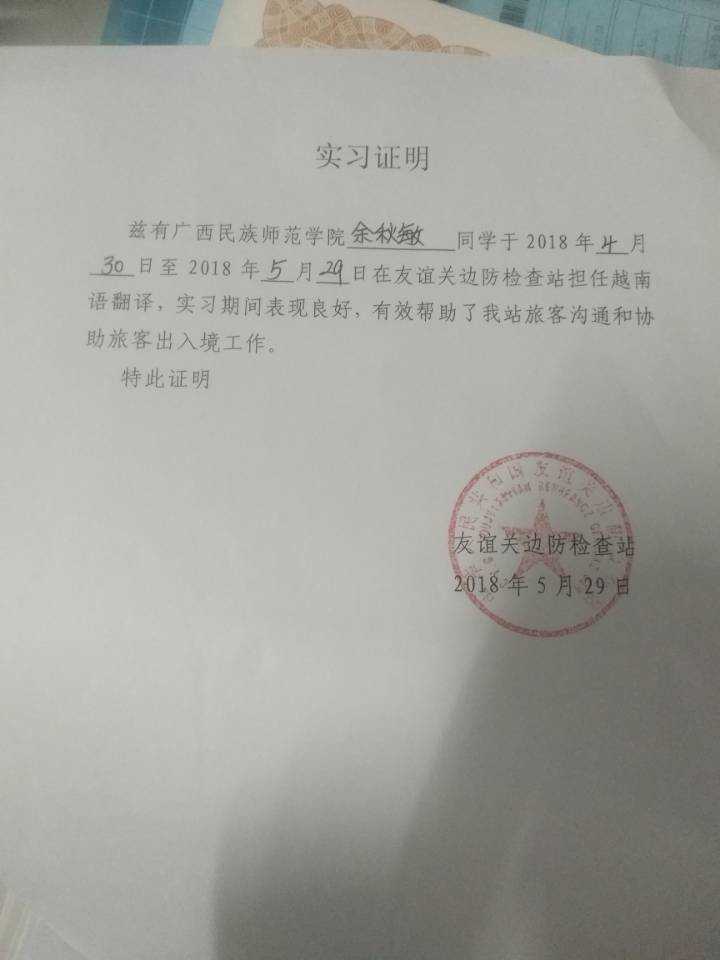 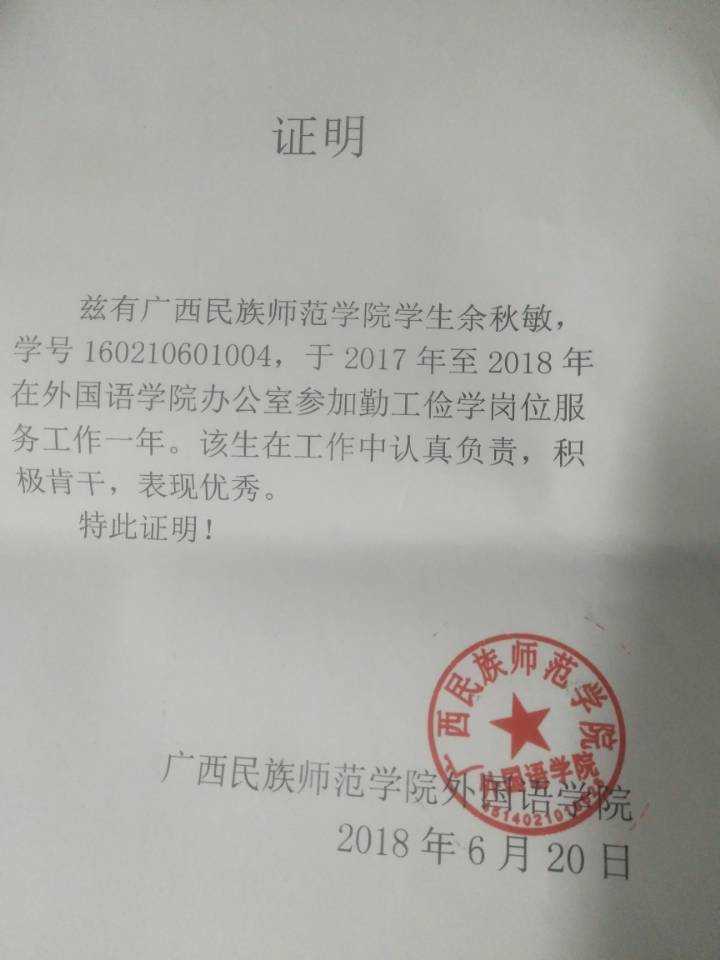 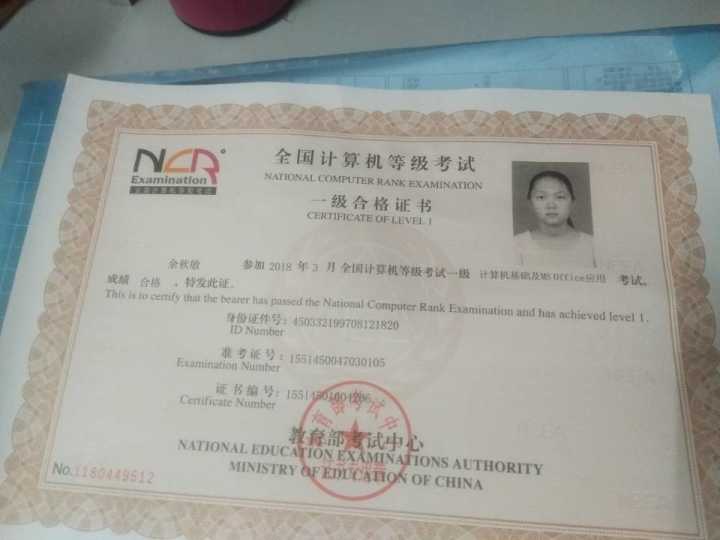 岗位名称专业要求学历岗位要求工作地点薪资围范人数纺织染整技术储干1.纺织相关科系2.染整相关科系3.织品设计相关科系大专及以上学历对纺织技术有兴趣及热忱愿意接受公司长期培养广东东莞4000-7000元/月30人外贸业务储干纺织/外语/国贸/管理相关科系大专及以上学历英文6级以上仪表端正,口齿清晰,活泼外向愿意接受公司长期培养广东东莞5000-7000元/月10人外贸业务跟单/助理/文员纺织/外语/国贸/管理相关科系大专及以上学历英文4级以上2.仪表端正,口齿清晰,活泼外向3.愿意接受公司长期培养广东东莞4200-7000元/月不限业务储干纺织/外语/国贸/管理相关科系大专及以上学历1.英文B级以上2.仪表端正,口齿清晰,活泼外向3.愿意接受公司长期培养广东东莞4000-7000元/月10人业务跟单/助理/文员纺织/外语/国贸/管理相关科系大专及以上学历1.英文B级以上2.仪表端正,口齿清晰,活泼外向3.愿意接受公司长期培养广东东莞3800-7000元/月10人纺织品设计储干纺织相关/设计相关大专及以上学历1.英文B级以上2.具纺织概念,对织品设计具浓厚兴趣.3.愿意接受公司长期培养广东东莞4100-8000元/月10人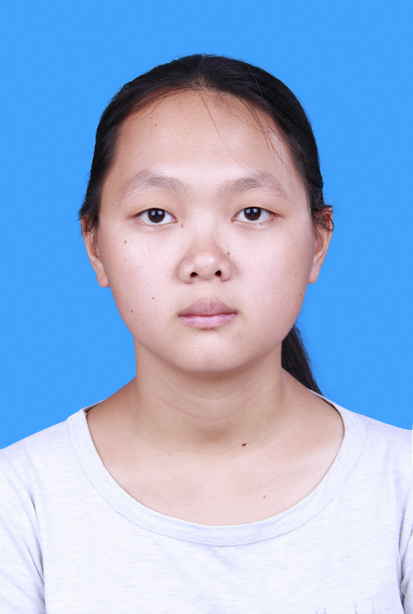 余秋敏 2016级越南语本科，广西民族师范学院, 广西壮族自治区崇左市求职意向外贸业务跟单专业技能2017年–2018年部长 •秘书部 • 越南语学社2016年–2018年干事 •校学生会 • 广西民族师范学院社会实践2018年4月辅助翻译 • 友谊关 • 广西凭祥市2017年–2018年学生助理 •外国语学院 •广西民族师范学院获奖情况2016年获“外研社杯”全国英语演讲大赛校级及学院级优秀奖2017年获普通话二级乙等证书2017年全国大学生预防艾滋病网络知识竞赛优秀奖2018年获计算机一级证书 2018年第二届全国大学生环保知识网络竞赛优秀奖2018年第三届艾滋病网络知识竞赛优秀奖2019年第三届全国大学生环保知识网络竞赛优秀奖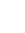 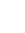 广西壮族自治区崇左市江州区广西民族师范学院2016级越南语本科，广西民族师范学院, 广西壮族自治区崇左市求职意向外贸业务跟单专业技能2017年–2018年部长 •秘书部 • 越南语学社2016年–2018年干事 •校学生会 • 广西民族师范学院社会实践2018年4月辅助翻译 • 友谊关 • 广西凭祥市2017年–2018年学生助理 •外国语学院 •广西民族师范学院获奖情况2016年获“外研社杯”全国英语演讲大赛校级及学院级优秀奖2017年获普通话二级乙等证书2017年全国大学生预防艾滋病网络知识竞赛优秀奖2018年获计算机一级证书 2018年第二届全国大学生环保知识网络竞赛优秀奖2018年第三届艾滋病网络知识竞赛优秀奖2019年第三届全国大学生环保知识网络竞赛优秀奖2016级越南语本科，广西民族师范学院, 广西壮族自治区崇左市求职意向外贸业务跟单专业技能2017年–2018年部长 •秘书部 • 越南语学社2016年–2018年干事 •校学生会 • 广西民族师范学院社会实践2018年4月辅助翻译 • 友谊关 • 广西凭祥市2017年–2018年学生助理 •外国语学院 •广西民族师范学院获奖情况2016年获“外研社杯”全国英语演讲大赛校级及学院级优秀奖2017年获普通话二级乙等证书2017年全国大学生预防艾滋病网络知识竞赛优秀奖2018年获计算机一级证书 2018年第二届全国大学生环保知识网络竞赛优秀奖2018年第三届艾滋病网络知识竞赛优秀奖2019年第三届全国大学生环保知识网络竞赛优秀奖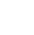 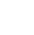 188773009562016级越南语本科，广西民族师范学院, 广西壮族自治区崇左市求职意向外贸业务跟单专业技能2017年–2018年部长 •秘书部 • 越南语学社2016年–2018年干事 •校学生会 • 广西民族师范学院社会实践2018年4月辅助翻译 • 友谊关 • 广西凭祥市2017年–2018年学生助理 •外国语学院 •广西民族师范学院获奖情况2016年获“外研社杯”全国英语演讲大赛校级及学院级优秀奖2017年获普通话二级乙等证书2017年全国大学生预防艾滋病网络知识竞赛优秀奖2018年获计算机一级证书 2018年第二届全国大学生环保知识网络竞赛优秀奖2018年第三届艾滋病网络知识竞赛优秀奖2019年第三届全国大学生环保知识网络竞赛优秀奖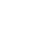 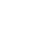 1929881158@qq.com2016级越南语本科，广西民族师范学院, 广西壮族自治区崇左市求职意向外贸业务跟单专业技能2017年–2018年部长 •秘书部 • 越南语学社2016年–2018年干事 •校学生会 • 广西民族师范学院社会实践2018年4月辅助翻译 • 友谊关 • 广西凭祥市2017年–2018年学生助理 •外国语学院 •广西民族师范学院获奖情况2016年获“外研社杯”全国英语演讲大赛校级及学院级优秀奖2017年获普通话二级乙等证书2017年全国大学生预防艾滋病网络知识竞赛优秀奖2018年获计算机一级证书 2018年第二届全国大学生环保知识网络竞赛优秀奖2018年第三届艾滋病网络知识竞赛优秀奖2019年第三届全国大学生环保知识网络竞赛优秀奖1997年8月女1997年8月女2016级越南语本科，广西民族师范学院, 广西壮族自治区崇左市求职意向外贸业务跟单专业技能2017年–2018年部长 •秘书部 • 越南语学社2016年–2018年干事 •校学生会 • 广西民族师范学院社会实践2018年4月辅助翻译 • 友谊关 • 广西凭祥市2017年–2018年学生助理 •外国语学院 •广西民族师范学院获奖情况2016年获“外研社杯”全国英语演讲大赛校级及学院级优秀奖2017年获普通话二级乙等证书2017年全国大学生预防艾滋病网络知识竞赛优秀奖2018年获计算机一级证书 2018年第二届全国大学生环保知识网络竞赛优秀奖2018年第三届艾滋病网络知识竞赛优秀奖2019年第三届全国大学生环保知识网络竞赛优秀奖基本情况姓    名余秋敏性    别女民  族汉一寸彩色照片基本情况出生年月1997年8月政治面貌共青团员籍  贯广西桂林一寸彩色照片基本情况在校期间任职情况在校期间任职情况担任校学生会干事、越南语学社部长、宿舍长担任校学生会干事、越南语学社部长、宿舍长担任校学生会干事、越南语学社部长、宿舍长担任校学生会干事、越南语学社部长、宿舍长一寸彩色照片教育背景专    业越南语本科越南语本科越南语本科毕业年月2020年6月一寸彩色照片教育背景学历、学位大学本科、学士学位大学本科、学士学位大学本科、学士学位外语语种越南语一寸彩色照片教育背景外语水平暂无暂无暂无计算机水平计算机一级计算机一级通讯地址通讯地址广西壮族自治区崇左市广西民族师范学院广西壮族自治区崇左市广西民族师范学院广西壮族自治区崇左市广西民族师范学院邮 编532200532200电子邮箱电子邮箱1929881158@qq.com1929881158@qq.com1929881158@qq.com电 话1887730095618877300956专长在校期间获得奖励2016年获“外研社杯”全国英语演讲大赛校级及学院级优秀奖2017年获普通话二级乙等证书2018年获计算机一级证书2016年获“外研社杯”全国英语演讲大赛校级及学院级优秀奖2017年获普通话二级乙等证书2018年获计算机一级证书2016年获“外研社杯”全国英语演讲大赛校级及学院级优秀奖2017年获普通话二级乙等证书2018年获计算机一级证书2016年获“外研社杯”全国英语演讲大赛校级及学院级优秀奖2017年获普通话二级乙等证书2018年获计算机一级证书2016年获“外研社杯”全国英语演讲大赛校级及学院级优秀奖2017年获普通话二级乙等证书2018年获计算机一级证书2016年获“外研社杯”全国英语演讲大赛校级及学院级优秀奖2017年获普通话二级乙等证书2018年获计算机一级证书2016年获“外研社杯”全国英语演讲大赛校级及学院级优秀奖2017年获普通话二级乙等证书2018年获计算机一级证书在校期间社会实践情况2016年10月28日“外研社杯”全国英语演讲大赛校级及院级优秀奖  2017年02月04日普通话二乙2017年全国大学生预防艾滋病网络知识竞赛2018年3月计算机一级 2018年4月第二届全国大学生环保知识网络竞赛优秀奖 2017年-2018年外国语学院助理 2018年4月凭祥翻译志愿者实习 2018年11月第三届艾滋病网络知识竞赛 2019年4月第三届全国大学生环保知识网络竞赛优秀奖2016年10月28日“外研社杯”全国英语演讲大赛校级及院级优秀奖  2017年02月04日普通话二乙2017年全国大学生预防艾滋病网络知识竞赛2018年3月计算机一级 2018年4月第二届全国大学生环保知识网络竞赛优秀奖 2017年-2018年外国语学院助理 2018年4月凭祥翻译志愿者实习 2018年11月第三届艾滋病网络知识竞赛 2019年4月第三届全国大学生环保知识网络竞赛优秀奖2016年10月28日“外研社杯”全国英语演讲大赛校级及院级优秀奖  2017年02月04日普通话二乙2017年全国大学生预防艾滋病网络知识竞赛2018年3月计算机一级 2018年4月第二届全国大学生环保知识网络竞赛优秀奖 2017年-2018年外国语学院助理 2018年4月凭祥翻译志愿者实习 2018年11月第三届艾滋病网络知识竞赛 2019年4月第三届全国大学生环保知识网络竞赛优秀奖2016年10月28日“外研社杯”全国英语演讲大赛校级及院级优秀奖  2017年02月04日普通话二乙2017年全国大学生预防艾滋病网络知识竞赛2018年3月计算机一级 2018年4月第二届全国大学生环保知识网络竞赛优秀奖 2017年-2018年外国语学院助理 2018年4月凭祥翻译志愿者实习 2018年11月第三届艾滋病网络知识竞赛 2019年4月第三届全国大学生环保知识网络竞赛优秀奖2016年10月28日“外研社杯”全国英语演讲大赛校级及院级优秀奖  2017年02月04日普通话二乙2017年全国大学生预防艾滋病网络知识竞赛2018年3月计算机一级 2018年4月第二届全国大学生环保知识网络竞赛优秀奖 2017年-2018年外国语学院助理 2018年4月凭祥翻译志愿者实习 2018年11月第三届艾滋病网络知识竞赛 2019年4月第三届全国大学生环保知识网络竞赛优秀奖2016年10月28日“外研社杯”全国英语演讲大赛校级及院级优秀奖  2017年02月04日普通话二乙2017年全国大学生预防艾滋病网络知识竞赛2018年3月计算机一级 2018年4月第二届全国大学生环保知识网络竞赛优秀奖 2017年-2018年外国语学院助理 2018年4月凭祥翻译志愿者实习 2018年11月第三届艾滋病网络知识竞赛 2019年4月第三届全国大学生环保知识网络竞赛优秀奖2016年10月28日“外研社杯”全国英语演讲大赛校级及院级优秀奖  2017年02月04日普通话二乙2017年全国大学生预防艾滋病网络知识竞赛2018年3月计算机一级 2018年4月第二届全国大学生环保知识网络竞赛优秀奖 2017年-2018年外国语学院助理 2018年4月凭祥翻译志愿者实习 2018年11月第三届艾滋病网络知识竞赛 2019年4月第三届全国大学生环保知识网络竞赛优秀奖综合素质评价学院盖章：       年     月    日学院盖章：       年     月    日学院盖章：       年     月    日学院盖章：       年     月    日学院盖章：       年     月    日学院盖章：       年     月    日学院盖章：       年     月    日学校推荐意见盖章：     年     月    日盖章：     年     月    日盖章：     年     月    日盖章：     年     月    日盖章：     年     月    日盖章：     年     月    日盖章：     年     月    日